Rectangles Work – Addition Fluency Questions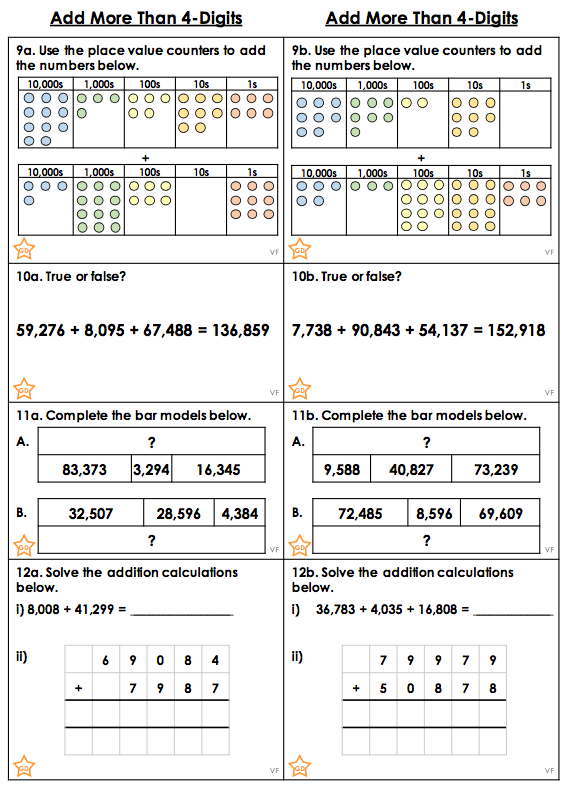 Rectangles Work – Problem Solving Questions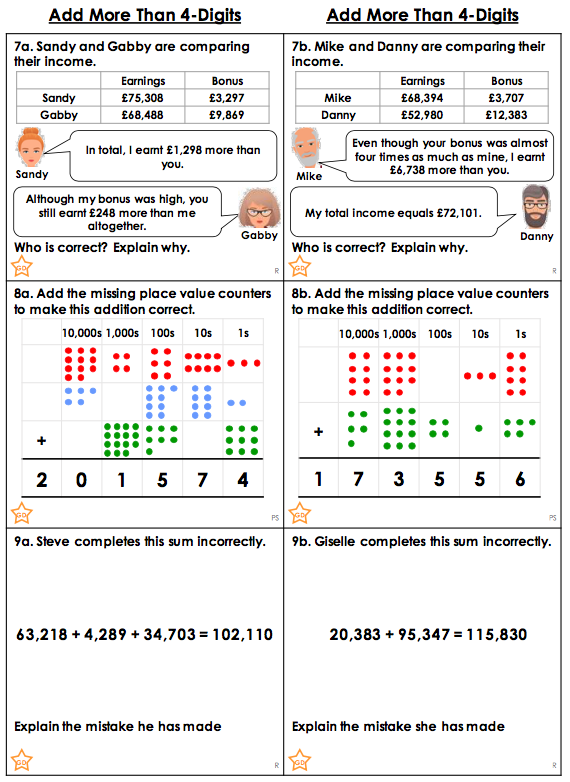 Rectangles Work – AnswersFluency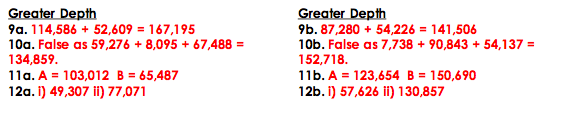 Problem Solving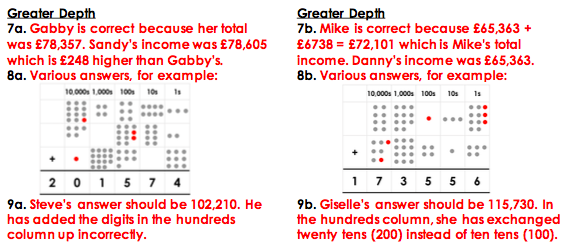 